PROGRAMME DE FORMATION CONTINUE A DISTANCE PRO FLEConditions de participationenseignant de français en exercice dans une école publique depuis au moins 2 anscompétences informatiques de base (internet, word, skype, courrier électronique)compétences linguistiques niveau B2forte motivationProcédure de candidature :PRESELECTION SUR DOSSIERenvoyez à votre tuteur PROFLE régional et au coordinateur national de l’ambassade de France (voir liste ci-dessous) par voie électronique votre CV et une lettre de motivation, AVANT LE 24 JANVIER 2017.Votre CV doit présenter :. Nom, prénom. Photo d’identité. Coordonnées personnelles (adresse postale, tél, mail) . Ecole. Nom du directeur et coordonnées de l’établissement (adresse postale, tél, mail) . Ancienneté . Formation initiale. Formation continueSELECTION SUR ENTRETIENLes enseignants présélectionnés seront convoqués par leur tuteur PROFLE régional pour passer un entretien en français le 27 JANVIER 2017.Résultats de la sélection publiés sur les sites de l’Institut de perfectionnement pédagogique régional et de l’ambassade de France le 1ER FEVRIER 2017.POUR TOUTE INFORMATION SUR LE PROGRAMME PROFLE EN UKRAINERégionNomCourrielBILA TSIERKVAIrina KHMELNITSKAmymreladka@gmail.com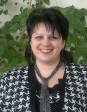 DNIPROPETROVSKOléna PALKEVITCHelena_palkevitch@yahoo.fr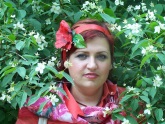 IVANO-FRANKIVSKOleksandra KONDRATkondrat.ippo@gmail.com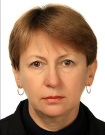 JITOMYROléna LYSSIANUKzimnoshka@mail.ru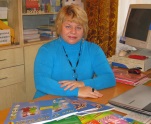 KHARKIVInga YATSENKOinga.n.yatsenko@gmail.com 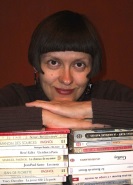 KHERSONVolodymyr TOKARIEVvladimir.tokarev@meta.ua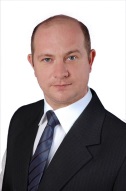 KIEVNadiia VYNOGRADOVAstegantsova@ukr.net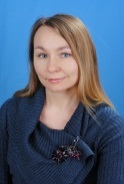 LOUTSKIrène OURAEVAir_ura@i.ua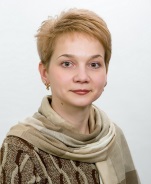 LVIVNathalie MYKOLAYEVYTCH-DJUMANmykossya@yahoo.fr 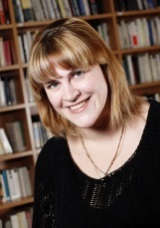 ODESSATatiana YURCHENKOod.inst.langues@gmail.com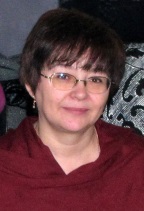 OUJGORODOlesya RATSIUKoracyuk@mail.ru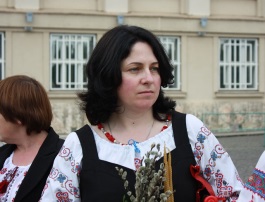 RIVNENadia CHUMAKafrivne@gmail.com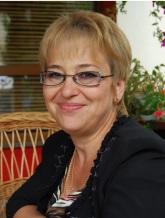 TCHERKASSYGalina SAVITSKAgalyna66@ukr.net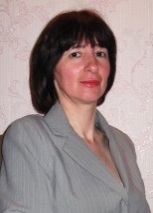 TCHERNIHIVIevgenia BOULGAKOVAandefra1@gmail.com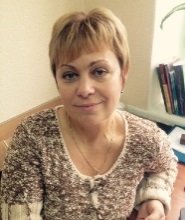 TCHERNIVTSIValentina GLADKAhladka_valya@yahoo.fr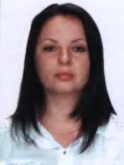 TERNOPILIrène PAKOULIAKpakulyak.rina@mail.ru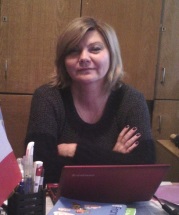 ZAPOROJJIAHéléna GOLDINAgoldlena@ukr.net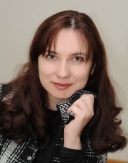 COORDINATEUR NATIONAL PROFLE de l’ambassade de France en UkraineMehdi CHERGUImehdi.chergui@ifu.kiev.ua 044 239 31 36